Eich enw/Your name:  								Eich cyfeiriad/Your address:							Cod post/Postcode: 																	E-bost/Email: 									Ffôn/Tel: 				 Ffôn symudol/Mobile: 			Fy hoff ffordd o gysylltu/my preferred method of contact: 			Hoffwn fod yn aelod o PARC Bangor a chytunaf i'm manylion gael eu cadw'n ganolog ac yn gyfrinachol gan Uned Dreialon NWORTH, Prifysgol Bangor. Bydd fy manylion cyswllt yn galluogi staff Uned Dreialon NWORTH i gysylltu â mi pan fydd unrhyw ddigwyddiadau PARC-Bangor, sgyrsiau neu ymchwil yn cael eu cynnal a allai fod o ddiddordeb i mi.I would like to be a member of PARC Bangor and agree to NWORTH Trials Unit, Bangor University keeping my contact details centrally and confidentially. My contact details will enable NWORTH Trials Unit staff to contact me when any PARC-Bangor events, talks or research are taking place that may be of interest to me.Llofnod/Signature: 			______	Dyddiad/Date: 	_____	Ni fydd eich manylion personol yn cael eu rhannu ag unrhyw un arall.Your personal details will not be shared with anyone else.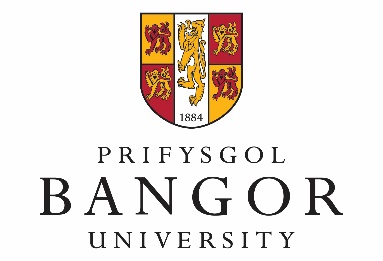 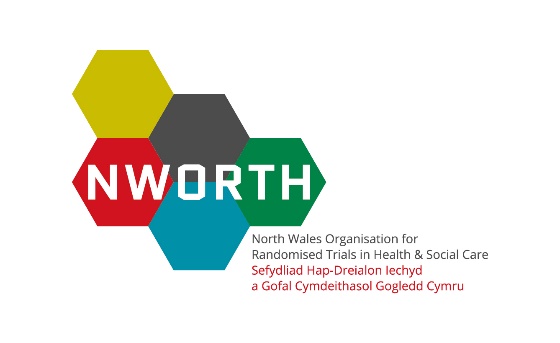 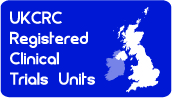 